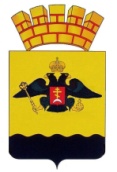 РЕШЕНИЕГОРОДСКОЙ ДУМЫ МУНИЦИПАЛЬНОГО ОБРАЗОВАНИЯГОРОД НОВОРОССИЙСКот _________________							                     № ___г. Новороссийск«Об утверждении Положения о порядке организации и проведения торгов на право заключения договора на установку и эксплуатацию рекламной конструкции на недвижимом имуществе, находящемся в муниципальной собственности муниципального образования город Новороссийск»В соответствии с частью 5.1 статьи 19 Федерального закона от 13 марта 2006 года № 38-ФЗ «О рекламе», руководствуясь Федеральным законом от 6 октября 2003 года № 131-ФЗ «Об общих принципах организации местного самоуправления в Российской Федерации», Уставом муниципального образования город Новороссийск, городская Дума муниципального образования город Новороссийск р е ш и л а:	1. Утвердить: 	1.1 Положение о порядке организации и проведения торгов на право заключения договора на установку и эксплуатацию рекламной конструкции на недвижимом имуществе, находящемся в муниципальной собственности муниципального образования город Новороссийск (приложение).	1.2 Комиссию по проведению торгов на право заключения договора на установку и эксплуатацию рекламной конструкции на недвижимом имуществе, находящемся в муниципальной собственности муниципального образования город Новороссийск.	1.3 Порядок работы комиссии по проведению торгов на право заключения договора на установку и эксплуатацию рекламной конструкции на недвижимом имуществе, находящемся в муниципальной собственности муниципального образования город Новороссийск.	1.4 Проект договора на установку и эксплуатацию рекламной конструкции на недвижимом имуществе, находящемся в муниципальной собственности муниципального образования город Новороссийск.	2. Признать утратившим силу Раздел 5 порядок заключения договора на установку и эксплуатацию рекламной конструкции на земельном участке, находящемся в муниципальной собственности муниципального образования город Новороссийск или государственная собственность на который не разграничена, а также на зданий или ином недвижимом имуществе, находящихся в муниципальной собственности муниципального образования город Новороссийск Положения, утвержденного решением городской Думы МО г. Новороссийск от 27.05.2014 № 392 об утверждении положения "О порядке установки и эксплуатации рекламных конструкций на территории муниципального образования город Новороссийск".	3. Определить организатором торгов управление муниципального заказа администрации муниципального образования город Новороссийск.	4. Определить инициатором торгов отдел эстетики городской среды и наружной рекламы администрации муниципального образования город Новороссийск.	5. Начальнику отдела информационной политики и средств массовой информации Кулаковой Ю.В. опубликовать настоящее постановление в печатном бюллетене «Вестник муниципального образования город Новороссийск» и разместить на официальном сайте администрации муниципального образования город Новороссийск.6. Контроль за выполнением настоящего решения возложить на председателя постоянного комитета городской Думы по законности, правопорядку и правовой защите граждан А.П. Антонова и первого заместителя главы муниципального образования С.В. Калинину. 7. Настоящее решение вступает в силу со дня его официального опубликования. Глава муниципального образования                   Председатель городской Думыгород Новороссийск_________________ И.А. Дяченко                       ______________А.В. ШаталовПриложение № 1УТВЕРЖДЕНОрешением городской Думы муниципального образования город Новороссийск от «___» _______ 20__ г. №ПОЛОЖЕНИЕ о порядке организации и проведения торгов на право заключения договора на установку и эксплуатацию рекламной конструкции на недвижимом имуществе, находящемся в муниципальной собственности муниципального образования город Новороссийск1. Общие положения1.1. Положение о порядке организации и проведения торгов на право заключения договора на установку и эксплуатацию рекламной конструкции на недвижимом имуществе, находящемся в муниципальной собственности муниципального образования город Новороссийск (далее - Положение), устанавливает форму проведения торгов и определяет порядок организации и проведения торгов на право заключения договора на установку и эксплуатацию рекламной конструкции (далее - договор) на земельном участке, здании или ином недвижимом имуществе, находящемся в муниципальной собственности муниципального образования город Новороссийск, в том числе переданном в аренду, хозяйственное ведение, оперативное или доверительное управление, или на земельных участках, расположенных в границах муниципального образования город Новороссийск, государственная собственность на которые не разграничена, которыми органы местного самоуправления муниципального образования город Новороссийск, наделенные соответствующими полномочиями, вправе распоряжаться в соответствии с законодательством Российской Федерации (далее - недвижимое имущество, находящееся в муниципальной собственности муниципального образования город Новороссийск), условия участия в них, порядок определения победителей и заключения с ними соответствующих договоров.1.2. Положение разработано в соответствии с Гражданским кодексом Российской Федерации, федеральными законами от 06 октября 2003 года № 131-ФЗ «Об общих принципах организации местного самоуправления в Российской Федерации», от 13 марта 2006 года № 38-ФЗ «О рекламе», Уставом города муниципального образования город Новороссийск.1.3. Торги проводятся в форме аукциона в электронной форме (далее - аукцион).Предметом аукциона является право на заключение договора.Аукцион является открытым по составу участников и форме подачи заявок.1.4. Основными целями аукциона являются:1.4.1. создание равных условий и возможностей для установки, и эксплуатации рекламных конструкций на недвижимом имуществе, находящегося в муниципальной собственности муниципального образования город Новороссийск;1.4.2. пополнение бюджета муниципального образования город Новороссийск за счет установки и эксплуатации рекламных конструкций на недвижимом имуществе, находящегося в муниципальной собственности муниципального образования город Новороссийск;1.4.3. улучшение внешнего облика муниципального образования город Новороссийск;1.4.4. оптимизация установки и эксплуатации рекламных конструкций на недвижимом имуществе, находящемся в муниципальной собственности муниципального образования город Новороссийск, повышение уровня дизайнерских и конструктивных решений, степени надежности рекламных конструкций;1.4.5. установка и эксплуатация рекламных конструкций на недвижимом имуществе, находящемся в муниципальной собственности муниципального образования город Новороссийск.1.5. Основными принципами проведения аукциона являются единство требований для всех участников, открытость и доступность информации о его проведении, гласность и состязательность при проведении аукциона.1.6. Основные понятия и определения, используемые в настоящем Положении:1.6.1. аукцион - торги в форме аукциона, техническое проведение которых обеспечивается оператором электронной торговой площадки на сайте в информационно-телекоммуникационной сети Интернет, победителем которых признается лицо, предложившее наиболее высокую стоимость предмета аукциона;1.6.2. регистрация - предоставление участнику аукциона в порядке, установленном регламентом электронной торговой площадки, возможности работы в закрытой части автоматизированной системы оператора электронной торговой площадки;1.6.3. заявитель - любое юридическое лицо независимо от организационно-правовой формы, формы собственности или любое физическое лицо, в том числе зарегистрированное в качестве индивидуального предпринимателя, подавшее заявку на участие в аукционе и заключение договора;1.6.4. организатор аукциона – управление муниципального заказа администрации муниципального образования город Новороссийск;1.6.5. инициатор аукциона – Отдел эстетики городской среды и наружной рекламы администрации муниципального образования город Новороссийск;1.6.6. аукционная комиссия - комиссия, утвержденная постановлением администрации муниципального образования город Новороссийск, созданная для проведения аукциона и принятия решений, связанных с его проведением;1.6.7. Официальный сайт торгов - официальный сайт Российской Федерации в информационно-телекоммуникационной сети Интернет для размещения информации о проведении торгов по адресу www.torgi.gov.ru;1.6.8. официальный источник публикации информации о проведении аукциона - официальный сайт администрации муниципального образования город Новороссийск в информационно-телекоммуникационной сети Интернет – www.admnvrsk.ru (далее – официальный сайт);1.6.9. победитель аукциона - лицо, предложившее наиболее высокую цену предмета аукциона;1.6.10. участник аукциона - заявитель, допущенный аукционной комиссией к участию в аукционе, заявка и приложенные к ней документы которого соответствуют требованиям настоящего Положения;1.6.11. «шаг аукциона» - величина, на которую увеличивается цена предмета аукциона;1.6.12. электронная торговая площадка (далее - ЭТП) - сайт в информационно-телекоммуникационной сети Интернет, определяемый организатором аукциона, на котором проводится аукцион, а также размещаются информация, сведения и документы, связанные с проведением аукциона;1.6.13. оператор электронной торговой площадки (далее - оператор ЭТП) - юридическое лицо независимо от его организационно-правовой формы, формы собственности, места нахождения или физическое лицо в качестве индивидуального предпринимателя, государственная регистрация которого осуществлена в установленном порядке на территории Российской Федерации, владеющее выбранной электронной торговой площадкой, необходимыми для ее функционирования программно-аппаратными средствами, обеспечивающими проведение на такой электронной торговой площадке аукционов;1.6.14. регламент электронной торговой площадки (далее - регламент ЭТП) - документ, определяющий процесс проведения аукционов на определенной электронной площадке;1.6.15. электронный документ - документированная информация, представленная в электронной форме, то есть в виде, пригодном для восприятия человеком, с использованием электронных вычислительных машин, а также для передачи по информационно-телекоммуникационным сетям или обработки в информационных системах;1.6.16. электронная подпись - информация в электронной форме, которая присоединена к другой информации в электронной форме (подписываемой информации) или иным образом связана с такой информацией и которая используется для определения лица, подписывающего информацию.1.6.17.  начальная цена договора (начальная цена лота) – определяется на основании отчета независимого оценщика, составленного в соответствии с законодательством об оценочной деятельности.1.6.18.  цена договора (цена лота) - итоговый размер платы за право заключения договора на установку и эксплуатацию рекламной конструкции, определенный по результатам Электронного аукциона.2. Функции организатора аукциона, заявителя, участника аукциона, оператора ЭТП и аукционной комиссии2.1. Инициатор аукциона:2.1.1. принимает решение о проведении аукциона;2.1.2. определяет начальную цену Договора на основании отчета независимого оценщика, составленного в соответствии с законодательством об оценочной деятельности;2.1.3. устанавливает перечень и состав лотов, выставляемых на аукцион;2.1.4. принимает решение о внесении изменений в извещение;2.1.5. принимает решение об отказе от проведения аукциона;2.1.1. Организатор аукциона:2.1.1.1. определяет срок и условия внесения задатка претендентами на участие в аукционе;2.1.1.2. создает постоянно действующую аукционную комиссию;2.1.1.3. определяет ЭТП проведения аукциона и является администратором личного кабинета на торговой секции на ЭТП;2.1.1.4. принимает решение о внесении изменений в извещение;2.1.1.5. принимает решение об отказе от проведения аукциона;2.1.1.6. размещает извещение, бланк согласия на обработку персональных данных и проект договора в форме электронных документов на сайте Администрации города и на ЭТП;2.1.1.7. определяет дату и время проведения аукциона, дату начала и окончания приема заявок;2.1.1.8. заключает договор с победителем аукциона в срок и в порядке, установленном разделом VI настоящего Положения;2.1.1.9. обеспечивает сохранность документов аукциона;2.1.1.10. выполняет иные функции, связанные с организацией и проведением аукциона.2.2. Заявитель:2.2.1. проходит процедуру регистрации на ЭТП, определенной для проведения аукциона;2.2.2. подает заявку на участие в аукционе как по одному лоту, так и в отношении нескольких лотов;2.2.3. обеспечивает достоверность представленной информации;2.2.4. для участия в аукционе вносит задаток в размере, сроки и на счет, указанные в извещении;2.2.5. вправе отозвать или изменить поданную заявку на участие в аукционе до окончания срока приема заявок.2.3. Участник аукциона:2.3.1. участвует в аукционе в порядке, установленном настоящим Положением, регламентом ЭТП;2.3.2. в случае победы в аукционе приобретает права и несет обязанности в соответствии с условиями настоящего Положения.2.4. Оператор ЭТП:2.4.1. обеспечивает предоставление организатору аукциона функционала ЭТП для просмотра заявок через ЭТП;2.4.2. принимает, регистрирует заявки, обеспечивает уведомление заявителей о признании их участниками или об отказе в признании их участниками аукциона;2.4.3. осуществляет блокирование денежных средств по счету для проведения операций по обеспечению участия в аукционе заявителя, подавшего заявку, в отношении денежных средств в размере обеспечения заявки на участие в аукционе (задатка);2.4.4. обеспечивает работоспособность и функционирование ЭТП;2.4.5. размещает на ЭТП протокол о результатах аукциона;2.4.6. выполняет иные функции, необходимые для проведения аукциона, в соответствии с установленным регламентом ЭТП.2.5. Аукционная комиссия:2.5.1. осуществляет контроль за соблюдением порядка проведения торгов;2.5.2. осуществляет рассмотрение заявок на участие в аукционе и прилагаемых к ним документов;2.5.3. принимает решение о признании заявителей на участие в аукционе участниками аукциона или об отказе в допуске к участию в аукционе по основаниям, установленным настоящим Положением;2.5.4. принимает решение о признании аукциона несостоявшимся;2.5.5. определяет победителя аукциона;2.5.6. оформляет и подписывает протокол о рассмотрении заявок на участие в аукционе, протокол о результатах аукциона;2.5.7. осуществляет иные полномочия, предусмотренные настоящим Положением.2.6. При проведении аукциона в соответствии с настоящим Положением создается аукционная комиссия.2.7. Состав аукционной комиссия утверждается постановлением администрации муниципального образования город Новороссийск.В своей деятельности аукционная комиссия руководствуется законодательством Российской Федерации и настоящим Положением.2.8. Заседание аукционной комиссии является правомочным, если на заседание число членов комиссии составляет не менее чем пятьдесят процентов общего числа членов комиссии.Решения аукционной комиссии принимаются простым большинством голосов присутствующих на заседании членов комиссии. При равенстве голосов голос председателя аукционной комиссии является решающим. 2.9. Председатель аукционной комиссии организует ее работу, председательствует на заседаниях и представляет аукционную комиссию в органах государственной власти и местного самоуправления, иных организациях.Заместитель председателя аукционной комиссии выполняет функции председателя аукционной комиссии в случае его отсутствия или по его поручению.2.10. Секретарь аукционной комиссии назначается из числа членов комиссии для подготовки и организации работы аукционной комиссии, оформления необходимой документации.3. Извещение о проведении электронного аукциона3.1. Организатор аукциона размещает извещение о проведении аукциона не позднее чем за 30 (тридцать) дней до его проведения на сайте Администрации города и на ЭТП.3.2. Извещение должно содержать:3.2.1. наименование организатора аукциона, его местонахождение, почтовый адрес, адрес электронной почты, номер контактного телефона;3.2.2. наименование инициатора аукциона, его местонахождение, почтовый адрес, адрес электронной почты, номер контактного телефона;3.2.3. информацию об ЭТП (наименование ЭТП, ссылка на адрес ЭТП в сети «Интернет», ссылка на регламент работы ЭТП в сети «Интернет»);3.2.4. дату и время проведения аукциона;3.2.5. основные характеристики лота (лотов), выставленного (выставленных) на аукцион;3.2.6. начальную цену предмета аукциона;3.2.7. «шаг аукциона»;3.2.8. размер, срок и порядок внесения задатка;3.2.9. порядок подачи заявок, даты начала и окончания приема заявок на участие в аукционе;3.2.10. перечень документов, необходимых для участия в аукционе, и требования к их оформлению;3.2.11. дату рассмотрения заявок и определения участников аукциона;3.2.12. порядок определения победителя аукциона;3.2.13. дату и время подведения итогов аукциона;3.2.14. условия и сроки заключения договора;3.2.15. срок оплаты за право заключения договора;3.2.16. реквизиты счета для перечисления платы за право заключения договора;3.2.17. форму заявки;3.2.18. проект договора.3.3. Организатор аукциона вправе принять решение о внесении изменений в извещение в срок не позднее чем за 5 (пять) рабочих дней до даты окончания приема заявок. Изменения подлежат опубликованию в течение 1 (одного) дня со дня принятия соответствующего решения на официальном сайте, а также на ЭТП.3.4. Организатор и инициатор аукциона вправе отказаться от проведения аукциона не позднее чем за 3 (три) рабочих дня до даты проведения аукциона. Соответствующее извещение размещается в течение 1 (одного) рабочего дня со дня принятия такого решения на сайте Администрации города и на ЭТП.3.5. В случае принятия организатором аукциона решения об отказе от проведения аукциона оператор ЭТП в течение 1 (одного) рабочего дня со дня размещения соответствующего извещения обязан известить участников аукциона об отказе от проведения аукциона и разблокировать денежные средства, в отношении которых осуществлено блокирование операций по счету участника аукциона, в размере суммы задатка на участие в аукционе.3.6. Заинтересованные лица самостоятельно отслеживают возможные изменения, внесенные в извещение, размещенные организатором аукциона на сайте Администрации города, а также на ЭТП.3.7. Организатор аукциона не несет ответственности в случае, если заинтересованное лицо не ознакомилось с изменениями, внесенными в извещение, размещенными надлежащим образом.4. Порядок подачи, изменения, отзыва заявки на участие в аукционе4.1. Для получения доступа к участию в аукционе заявители в соответствии с регламентом ЭТП проходят процедуру регистрации.4.2. Участие в аукционе возможно при наличии на счете заявителя, предназначенном для проведения операций по обеспечению участия, денежных средств, в отношении которых не осуществлено блокирование операций по счету оператором ЭТП, в размере не менее суммы задатка на участие в аукционе, предусмотренной настоящим Положением.Размер задатка составляет 100 процентов начальной цены предмета аукциона.Размер начальной цены предмета аукциона составляет 50 процентов годовой платы по договору, заключаемому по результатам аукциона, согласно действующей методике расчета платы за установку и эксплуатацию рекламных конструкций.4.4. Подача заявки на участие в аукционе может осуществляться лично заявителем либо представителем заявителя, зарегистрированным на ЭТП, из личного кабинета заявителя либо представителя заявителя посредством штатного интерфейса отдельно по каждому лоту в сроки, установленные в извещении. 4.5. Заявка подается в форме электронного документа, подписанного электронной подписью заявителя или его представителя. Заявитель (представитель заявителя) заполняет электронную форму заявки и прикладывает к ней файлы следующих документов:4.5.1. копию паспорта или иного документа, удостоверяющего личность заявителя (для физических лиц);4.5.2. скан-копию собственноручно подписанного согласия на обработку персональных данных (для физических лиц);4.5.3. в случае, если от имени заявителя действует иное лицо, заявка должна содержать также доверенность на осуществление действий от имени заявителя, заверенную печатью заявителя и подписанную руководителем заявителя (для юридических лиц и индивидуальных предпринимателей), либо нотариально заверенную копию такой доверенности (для физических и юридических лиц);4.5.4. копии учредительных документов и свидетельства о государственной регистрации (для юридических лиц);4.5.5. копию свидетельства о постановке на учет в налоговом органе, копию свидетельства о регистрации в качестве индивидуального предпринимателя (для индивидуальных предпринимателей);4.5.6. выписку из единого государственного реестра юридических лиц (для юридических лиц) или выписку из единого государственного реестра индивидуальных предпринимателей (для индивидуальных предпринимателей), срок выдачи которой не превышает 15 (пятнадцати) дней до дня подачи заявки, с отметкой налогового органа;4.5.7. документ, подтверждающий полномочия лица на осуществление действий от имени заявителя - юридического лица (копия решения о назначении или об избрании либо приказа о назначении физического лица на должность), в соответствии с которым такое физическое лицо обладает правом действовать от имени заявителя - юридического лица без доверенности.4.6. Заявитель до подачи заявки осуществляет перечисление денежных средств на банковские реквизиты оператора ЭТП, размещенные на ЭТП. В момент подачи заявки оператор ЭТП программными средствами проверяет наличие денежной суммы в размере задатка на лицевом счете заявителя и осуществляет блокирование необходимой денежной суммы.4.7. В случае успешного принятия заявки оператор ЭТП программными средствами регистрирует ее в журнале приема заявок, присваивает номер и в течение одного часа направляет в личный кабинет заявителя уведомление о регистрации заявки.4.8. Заявка не может быть принята оператором ЭТП в случаях:4.8.1. отсутствия на лицевом счете заявителя достаточной суммы денежных средств в размере задатка;4.8.2. подачи заявителем второй заявки на участие в отношении одного и того же лота при условии, что поданная ранее заявка таким заявителем не отозвана;4.8.3. подачи заявки по истечении установленного срока подачи заявок;4) некорректного заполнения формы заявки, в том числе незаполнения полей, являющихся обязательными для заполнения.4.9. До окончания срока подачи заявок заявитель, подавший заявку, вправе изменить или отозвать ее.4.10. Отзыв и изменение заявки осуществляется заявителем из личного кабинета посредством штатного интерфейса ЭТП. Изменение заявки осуществляется путем отзыва ранее поданной и подачи новой заявки.4.11. В случае отзыва заявки заявителем до окончания срока подачи заявок оператор ЭТП в течение одного часа прекращает блокирование в отношении его денежных средств, заблокированных на лицевом счете в размере задатка.4.12. Действия представителя заявителя осуществляются на ЭТП в соответствии с функционалом ЭТП с учетом следующих особенностей:4.12.1. подача, изменение, отзыв заявки осуществляются представителем заявителя из своего личного кабинета с использованием своей электронной подписи;4.12.2. в заявке на участие представитель заявителя указывает информацию о заявителе и прикладывает файл документа, подтверждающего его полномочия;4.12.3. перечисление денежных средств в качестве задатка на реквизиты оператора ЭТП осуществляется представителем заявителя до подачи заявки. Во всем остальном действия представителя заявителя аналогичны действиям заявителя, действующего на ЭТП лично.4.13. В течение одного часа со дня окончания срока приема заявок оператор ЭТП направляет заявки с приложением документов на участие в аукционе организатору аукциона.4.14. Аукционная комиссия в установленные организатором аукциона время и месте рассматривает заявки и документы заявителей. По результатам рассмотрения представленных документов на предмет соответствия требованиям, указанным в пункте 26 настоящего Положения, аукционная комиссия принимает решение о признании заявителей участниками аукциона или об отказе в допуске заявителей к участию в аукционе, которое оформляется протоколом рассмотрения заявок на участие в аукционе (далее - протокол рассмотрения заявок).В протоколе рассмотрения заявок содержатся сведения о заявителях, допущенных к участию в аукционе и признанных участниками аукциона, а также сведения о заявителях, не допущенных к участию в аукционе, с указанием причин отказа в допуске к участию в нем.Протокол рассмотрения заявок подписывается аукционной комиссией в течение 1 (одного) дня со дня их рассмотрения и направляется оператору ЭТП не позднее чем на следующий день после дня подписания протокола.4.15. Заявитель, признанный участником аукциона, становится участником аукциона с момента подписания электронной подписью протокола рассмотрения заявок аукционной комиссией.4.16. Заявитель не допускается к участию в аукционе в следующих случаях:4.16.1. представлен неполный пакет документов, указанных в пункте 4.5 настоящего Положения;4.16.2. оформление необходимых документов не соответствует законодательству Российской Федерации;4.16.3. заявка подана лицом, не уполномоченным на осуществление таких действий.4.17. В течение одного часа с момента поступления оператору ЭТП протокола рассмотрения заявок оператор ЭТП направляет каждому заявителю, подавшему заявку на участие в аукционе, уведомление о решении, принятом в отношении поданных ими заявок.В случае, если организатором аукциона принято решение об отказе в допуске заявителя к участию в аукционе, в уведомлении об этом решении должны быть указаны причины отказа в допуске к участию в нем.4.18. Оператор ЭТП в срок не позднее 1 (одного) рабочего дня, следующего за днем подписания протокола рассмотрения заявок, разблокирует внесенные в качестве задатка денежные средства заявителей, не допущенных к участию в аукционе.5. Порядок проведения аукциона5.1. Аукцион проводится в электронной форме на ЭТП в установленные в извещении дату и время.Процесс проведения торгов на ЭТП определяется регламентом ЭТП.5.2. В аукционе принимают участие заявители, признанные участниками аукциона.5.3. Аукцион проводится путем повышения начальной цены предмета аукциона, указанной в извещении.«Шаг аукциона» устанавливается в пределах 10 процентов начальной цены предмета аукциона.5.4. Аукцион признается несостоявшимся в следующих случаях:5.4.1. на участие в аукционе не подано ни одной заявки либо ни один из заявителей не признан участником аукциона;5.4.2. на участие в аукционе подана одна заявка либо принято решение о признании только одного заявителя участником аукциона;5.4.3. в ходе аукциона не подано ни одного предложения о цене предмета аукциона.Решение о признании аукциона несостоявшимся оформляется протоколом о результатах аукциона.5.5. Ход проведения процедуры подачи предложений о цене предмета аукциона фиксируется оператором ЭТП в электронном журнале. Журнал с предложениями участников о цене предмета аукциона направляется в личный кабинет организатора аукциона в течение 30 минут со времени завершения торговой сессии.5.6. Протокол о результатах аукциона подписывается аукционной комиссией, после чего организатор аукциона обеспечивает его размещение на официальном сайте.В течение одного часа после размещения на ЭТП протокола о результатах аукциона оператор ЭТП направляет уведомления о результатах аукциона победителю аукциона, участнику аукциона, сделавшему предпоследнее предложение о цене предмета аукциона, и участнику, признанному единственным участником аукциона.Процедура аукциона считается завершенной с момента подписания протокола о результатах аукциона аукционной комиссией.5.7. Оператор ЭТП в течение 1 (одного) рабочего дня со дня размещения на ЭТП протокола о результатах аукциона разблокирует внесенные в качестве задатка денежные средства участников аукциона, за исключением задатков, внесенных участником, признанным победителем аукциона, участником, сделавшим предпоследнее предложение о цене предмета аукциона, и участником, признанным единственным участником.Разблокировка денежных средств участника, сделавшего предпоследнее предложение цены предмета аукциона, осуществляется оператором ЭТП после подписания договора победителем аукциона на основании сформированного организатором аукциона на ЭТП поручения.6. Заключение договора6.1. По результатам аукциона с победителем аукциона заключается договор.В случае, если к участию в аукционе допущен один участник, аукцион признается несостоявшимся и договор на установку и эксплуатацию рекламной конструкции заключается с лицом, которое являлось единственным участником аукциона.Договор подлежит заключению в срок не позднее 30 (тридцати) дней со дня подписания протокола о результатах аукциона.6.2. Оплата за право заключения договора подлежит перечислению в полном объеме (с учетом ранее перечисленного задатка) единовременным платежом в течение 7 (семи) рабочих дней после опубликования протокола о результатах аукциона на сайте Администрации города и ЭТП на счет для перечисления платы за право заключения договора, указанный в извещении.6.3. Организатор аукциона в течение 3 (трех) рабочих дней со дня оплаты права заключения договора передает победителю аукциона либо участнику аукциона, признанному единственным участником, проект договора.Информация об изменениях:6.4. В случае, если победитель аукциона (единственный участник) в 30-дневный срок не представил организатору аукциона подписанный договор, победитель аукциона (единственный участник) признается уклонившимся от заключения договора. В этом случае организатор аукциона предлагает заключить договор участнику аукциона, сделавшему предпоследнее предложение о цене предмета аукциона.В случае уклонения победителя аукциона (единственного участника) от заключения договора задаток, внесенный им, не возвращается.Информация об изменениях:6.5. Организатор аукциона по истечении 30 (тридцати) дней со дня подписания протокола о результатах аукциона составляет протокол об отказе победителя аукциона (единственного участника) от подписания договора.Указанный протокол организатор аукциона направляет оператору ЭТП, оператор ЭТП прекращает блокирование денежных средств по счету для проведения операций по обеспечению участия в аукционе такого участника аукциона в отношении денежных средств, заблокированных для обеспечения заявки на участие в этом аукционе, перечисляет денежные средства на лицевой счет Администрации муниципального образования город Новороссийск, открытый в Управлении Федерального казначейства Краснодарского края, на основании сформированного организатором аукциона на ЭТП поручения.6.6. Организатор аукциона в течение 3 (трех) рабочих дней с даты подписания протокола об отказе победителя аукциона от подписания договора передает участнику аукциона, сделавшему предпоследнее предложение о цене предмета аукциона, один экземпляр указанного протокола и проект договора. Указанный проект договора подписывается участником аукциона, сделавшим предпоследнее предложение о цене предмета аукциона, в 10-дневный срок и представляется организатору аукциона.6.7. В случае, если участник аукциона, сделавший предпоследнее предложение о цене предмета аукциона, в 10-дневный срок не представил организатору аукциона подписанный договор, он признается уклонившимся от заключения договора, о чем составляется протокол об отказе от подписания договора.6.8. В случае, если аукцион признан несостоявшимся по основаниям, предусмотренным настоящим Положением, организатор аукциона вправе объявить о проведении повторного аукциона в установленном порядке.7. Разрешение споров7.1. Аукцион, проведенный с нарушением правил, установленных законодательством Российской Федерации, может быть признан судом недействительным по иску заинтересованного лица.7.2. Признание аукциона недействительным влечет недействительность договора, заключенного с лицом, выигравшим аукцион.8. Порядок индексирования8.1. Если Договор заключается на срок более 1 (одного) года, на 2 (второй) и последующий годы размер платы изменяется на максимальный размер уровня инфляции, установленный в федеральном законе о федеральном бюджете на очередной финансовый год и плановый период.8.2. Договором может быть дополнительно предусмотрено увеличение базовой ставки на основании принятия муниципального нормативного правового акта.Начальник управления муниципального заказа 						Ю.В.Пермяков Приложение № 2УТВЕРЖДЕНпостановлением администрации муниципального образования город Новороссийск от «___» _______ 20__ г. № ____ СОСТАВ комиссии по проведению торгов на право заключения договора на установку и эксплуатацию рекламной конструкции на недвижимом имуществе, находящемся в муниципальной собственности муниципального образования город НовороссийскНачальник управления муниципального заказа 						Ю.В.ПермяковПриложение № 3УТВЕРЖДЕНпостановлением администрации муниципального образования город Новороссийск от «___» _______ 20__ г. № ____ ПОРЯДОКработы комиссии по проведению торгов на право заключения договора на установку и эксплуатацию рекламной конструкции на недвижимом имуществе, находящемся в муниципальной собственности муниципального образования город Новороссийск1. Общие положения1.1. Основные положения, определяющие деятельность комиссии по проведению торгов на право заключения договора на установку и эксплуатацию рекламной конструкции на недвижимом имуществе, находящемся в муниципальной собственности муниципального образования город Новороссийск (далее соответственно – комиссия), устанавливаются Федеральным законом от 13 марта 2006 года № 38-ФЗ «О рекламе» (далее – Федеральный закон). 1.2. Комиссия в своей деятельности руководствуется Конституцией Российской Федерации, Гражданским кодексом Российской Федерации, Федеральным законом, иными нормативными правовыми актами Российской Федерации и Краснодарского края.2. Основания для проведения заседания комиссии2.1. Основанием для проведения заседания комиссии является необходимость проведения следующих процедур:2.1.1. осуществляет рассмотрение заявок на участие в аукционе и прилагаемых к ним документов;2.1.2. принимает решение о признании заявителей на участие в аукционе участниками аукциона или об отказе в допуске к участию в аукционе по основаниям, установленным Положением о порядке организации и проведения торгов на право заключения договора на установку и эксплуатацию рекламной конструкции на недвижимом имуществе, находящемся в муниципальной собственности муниципального образования город Новороссийск;2.1.3. принимает решение о признании аукциона несостоявшимся;2.1.4. определяет победителя аукциона;2.1.5. оформляет и подписывает протокол о рассмотрении заявок на участие в аукционе, протокол о результатах аукциона;2.1.6. осуществляет иные полномочия, предусмотренные настоящим Положением.3. Порядок принятия комиссией решений3.1. Заседание аукционной комиссии является правомочным, если на заседание число членов комиссии составляет не менее чем пятьдесят процентов общего числа членов комиссии.3.2. Решения аукционной комиссии принимаются простым большинством голосов присутствующих на заседании членов комиссии. При равенстве голосов голос председателя аукционной комиссии является решающим. 3.3. Председатель аукционной комиссии организует ее работу, председательствует на заседаниях и представляет аукционную комиссию в органах государственной власти и местного самоуправления, иных организациях.Заместитель председателя аукционной комиссии выполняет функции председателя аукционной комиссии в случае его отсутствия или по его поручению.3.4. Секретарь аукционной комиссии назначается из числа членов комиссии для подготовки и организации работы аукционной комиссии, оформления необходимой документации.4. Ответственность комиссии4.1. Любые действия (бездействие) и решения комиссии могут быть обжалованы в порядке, установленном законодательством Российской Федерации, если такие действия (бездействие) нарушают права и законные интересы участника (ов).4.2. Члены комиссии, виновные в нарушении законодательства Российской Федерации при исполнении возложенных на них функций, несут ответственность в соответствии с законодательством Российской Федерации.4.3. Члены комиссии не вправе распространять сведения, составляющие государственную, служебную или коммерческую тайну, ставшие им известными в ходе проведения аукциона.Начальник управления муниципального заказа 						Ю.В. ПермяковПриложение № 4УТВЕРЖДЕНпостановлением администрации муниципального образования город Новороссийск от «___» _______ 20__ г. № ____ ДОГОВОРна установку и эксплуатацию рекламной конструкции на недвижимом имуществе, находящемся в муниципальной собственности муниципального образования город Новороссийскг. Новороссийск 							«____»_______20___ г.Администрация муниципального образования город Новороссийск, именуемый(ое) в дальнейшем «Заказчик)», в лице _____________________________________, действующего на основании ____________________, с одной стороны, и __________________________________________, именуемый(ое) в дальнейшем «Рекламораспространитель», в лице _______________________________, действующего на основании ______________________________________________________, с другой стороны, совместно именуемые «Стороны», с соблюдением требований от 13 марта 2006 года № 38-ФЗ «О рекламе», в соответствии с протоколом _______________________, заключили настоящий договор о нижеследующем:ПРЕДМЕТ ДОГОВОРА1.1. Администрация муниципального образования город Новороссийск предоставляет Рекламораспространителю право на установку и эксплуатацию рекламной конструкции, согласно Паспорту рекламного места.  Адрес рекламного места: г. Новороссийск                          .Вид  рекламной конструкции:                                    .Общая площадь:             кв. м. 1.2. Договор заключен сроком на ______ (__________) лет и вступает в силу с момента подписания его Сторонами. Условия настоящего договора применяются к отношениям, возникшим между сторонами с ______________ 2021 года.ПЛАТЕЖИ И РАСЧЕТЫ ПО ДОГОВОРУ2.1. Размер платы по настоящему Договору определяется в соответствии с решением городской Думы Новороссийска и составляет: руб.    коп. (Сумма прописью) в год, без НДС.2.2. Рекламораспространитель производит оплату по договору по реквизитам:2.3. Оплата производится равными частями за отчетные периоды на протяжении всего срока действия договора. Отчетный период равняется трем календарным месяцам (начиная со дня, с которого распространяется действие Договора).Размер платы за отчетный период указан в Приложении № 1 к настоящему договору.Оплата по договору по каждому отчетному периоду осуществляется в течение 3-х месяцев со дня начала отчетного периода». 2.4. Размер платы по настоящему Договору за неполный период (год) определяется исходя из размера платы, установленного п. 2.1. настоящего Договора за соответствующее количество дней.2.5. Датой оплаты считается дата списания денежных средств со счета плательщика, подтвержденная платежным документом с отметкой банка. 2.6. Рекламораспространитель обязан представлять в Администрацию муниципального образования город Новороссийск копии платежных поручений о перечислении платежа.2.7. Размер платы по договору может быть изменен в одностороннем порядке в связи с установлением муниципальными правовыми актами города Новороссийска иного порядка расчета по использованию объектов муниципальной собственности для установки и эксплуатации рекламной конструкции. ПРАВА И ОБЯЗАННОСТИ УПРАВЛЕНИЯ	3.1. Администрация муниципального образования город Новороссийск вправе проверять в течение срока действия договора техническое состояние, внешний вид рекламной конструкции. 	3.2. Односторонний отказ от исполнения договора Администрацией муниципального образования город Новороссийск допускается в случаях:	3.2.1. Неоплаты в предусмотренный настоящим договором срок, если просрочка платежа составляет более 1 месяца; 3.2.2. Вынесения ходатайства согласующих организаций о расторжении договора вследствие грубого нарушения Рекламораспространителем требований технических и иных условий при монтаже и эксплуатации рекламной конструкции.              3.2.3. Возникновения объективных обстоятельств, делающих невозможной дальнейшую эксплуатацию рекламной конструкции, в том числе в случаях, связанных с  изменением градостроительной ситуации, размещением новых или расширением, реконструкцией или ремонтом существующих муниципальных объектов, включая строительство социально-культурных объектов, магистральных трубопроводов, линий связи, электропередачи, автомобильных дорог, других линейных сооружений, а также иных объектов муниципального значения, размещением городских объектов, изменением в организации дорожного движения и пр., а также на основании отзыва согласующей организацией ранее выданного согласования.  3.2.4. Аннулирования разрешения на установку рекламной конструкции, либо признания его недействительным в 15-ти дневный срок со дня вступления в законную силу соответствующего акта о признании разрешения недействительным.3.2.5. Нарушения Рекламораспространителем утвержденных на территории города Новороссийска требований к распространению и эксплуатации рекламной конструкции;3.2.6. Привлечения Рекламораспространителя к административной ответственности за нарушение правил благоустройства при установке и эксплуатации рекламной конструкции, указанных в п. 1.1. настоящего договора, а также за нарушение Федерального закона «О рекламе».3.2.7. При распространении на установленной рекламной конструкции информации, нарушающей действующее законодательство о рекламе, или использование рекламной конструкции не по назначению.3.2.8. Невыполнения Рекламораспространителем обязанности по размещению социальной рекламы.3.2.9. Невыполнения Рекламораспространителем обязанности, предусмотренной п. 4.1.13. договора.3.2.10. Невыполнения или нарушения условий договора.3.2.11. Невыполнения Рекламораспространителем обязанности, предусмотренной пунктом 4.1.2. настоящего договора.3.2.12. Невыполнения Рекламораспространителем обязанности, предусмотренной пунктом 4.1.8. настоящего договора.3.3. Порядок одностороннего отказа от исполнения договора:3.3.1. В случае выявления фактов, указанных в п. 3.2. настоящего договора, Администрация муниципального образования город Новороссийск направляет Рекламораспространителю уведомление с требованием устранения нарушений в 7-дневный срок. В случае неисполнения в 7-дневный срок требования об устранении нарушений Администрация муниципального образования город Новороссийск вправе отказаться от исполнения договора в одностороннем порядке.3.3.2. Договор считается расторгнутым по истечении 15 дней с момента отправки Рекламораспространителю уведомления об одностороннем отказе от исполнения договора.3.3.3. Рекламораспространитель обязан в течение 30 дней с момента получения уведомления об одностороннем отказе от исполнения договора осуществить демонтаж рекламной конструкции и привести рекламное место в первоначальное состояние в полном объеме и в том виде, как это было до установки рекламной конструкции.3.4.Односторонний отказ от исполнения договора по основаниям, предусмотренным в п. 3.2. настоящего договора, не освобождает Рекламораспространителя от обязательств по 100% оплате договора и демонтажу установленной конструкции.3.5. Администрация муниципального образования город Новороссийск принимает решение о демонтаже рекламной конструкции силами сторонних организаций в случае одностороннего отказа от исполнения договора (если Рекламораспространителем не произведен демонтаж в указанный срок), а также по истечении установленного в договоре срока демонтажа. О предстоящем демонтаже Администрация муниципального образования город Новороссийск уведомляет Рекламораспространителя не позднее, чем за 7 дней. Администрация муниципального образования город Новороссийск не несет перед Рекламораспространителем ответственности за убытки, возникшие у него вследствие такого демонтажа.3.6. Право на установку и эксплуатацию рекламной конструкции, предоставленное по настоящему договору, не может быть предоставлено Администрацией муниципального образования город Новороссийск другим лицам.ПРАВА И ОБЯЗАННОСТИ РЕКЛАМОРАСПРОСТРАНИТЕЛЯ Рекламораспространитель обязан: 4.1.1. Своевременно и полностью производить оплату в соответствии с условиями настоящего договора.	4.1.2. Использовать рекламную конструкцию в соответствии с утвержденным проектом и разрешительной документацией – рекламная конструкция должна быть размещена на предоставленном рекламном месте и соответствовать Паспорту и техническим требованиям, предъявляемым к конструкциям данного типа.	4.1.3. Не начинать работы по установке рекламной конструкции до выполнения обязательств по оплате по настоящему Договору.4.1.4. Проводить строительно-монтажные и электротехнические работы по установке и эксплуатации рекламной конструкции в соответствии с проектной документацией организациями, имеющими лицензии на проведение соответствующих работ, выданные в установленном порядке.4.1.5. Обеспечить наличие на рекламной конструкции реквизитов Рекламораспространителя в виде таблички или надписи для прочтения с близкого расстояния с указанием своего наименования и номера телефона.4.1.6. Осуществлять установку и эксплуатацию рекламной конструкции при условии выполнения необходимых работ по благоустройству, ремонту непосредственно прилегающей территории или места размещения.4.1.7. Осуществлять эксплуатацию принадлежащей ему рекламной конструкции, поддерживая ее в исправном состоянии с соблюдением всех норм технической безопасности. Несет ответственность за любые нарушения правил безопасности, а также за неисправности и аварийные ситуации, возникшие в результате эксплуатации рекламной конструкции. 4.1.8. Обеспечивать надлежащее состояние внешнего вида рекламной конструкции. Надлежащее состояние внешнего вида рекламных конструкций подразумевает:- целостность рекламных конструкций;- отсутствие механических повреждений;- отсутствие порывов рекламных полотен;- наличие покрашенного каркаса;- отсутствие ржавчины и грязи на всех частях и элементах рекламных конструкций;- отсутствие на всех частях и элементах рекламных конструкций наклеенных объявлений, посторонних надписей, изображений и других информационных сообщений;- подсвет рекламных конструкций в темное время суток в соответствии с графиком работы уличного освещения.Рекламные конструкции не должны находиться без информационных сообщений. В противном случае должна быть размещена самореклама владельца рекламной конструкции или социальная реклама.Самореклама владельца рекламной конструкции должна иметь художественное оформление, не допускается размещение только одного телефонного номера владельца.4.1.9. В установленном порядке обеспечивать уборку прилегающей территории.4.1.10. Не передавать и не продавать право на установку и эксплуатацию рекламной конструкции, являющееся предметом настоящего договора, третьим лицам. В случае смены владельца рекламной конструкции право на установку и эксплуатацию рекламной конструкции подлежит переоформлению в установленном порядке. 4.1.11. Осуществлять деятельность по установке и эксплуатации рекламной конструкции в соответствии с условиями настоящего договора и положениями действующего на территории города Новороссийска порядка распространения наружной рекламы.4.1.12. В случае принятия в период действия договора правовых актов органов местного самоуправления города Новороссийска, устанавливающих определенные требования к установке рекламных конструкций на отдельных территориях города, за свой счет произвести действия, связанные с приведением внешнего вида рекламной конструкции в соответствие с принятыми правовыми актами органов местного самоуправления города Новороссийска.4.1.13. По письменному уведомлению Управления размещать социальную рекламу в пределах пяти процентов годового объема распространяемой Рекламораспространителем рекламы (в том числе общей рекламной площади рекламных конструкций или общего рекламного эфирного времени).4.1.14. По окончании срока действия Договора в течение 30 дней осуществить демонтаж рекламной конструкции и привести рекламное место в первоначальное состояние в полном объеме и в том виде, как это было до установки средства наружной рекламы, предоставив в Администрация муниципального образования город Новороссийск фотоотчет о произведенном демонтаже.ОТВЕТСТВЕННОСТЬ СТОРОН5.1. За нарушение сроков перечисления платы за установку и эксплуатацию рекламной конструкции Рекламораспространитель уплачивает пени в размере 0,2 % от суммы недоимки за каждый день просрочки до даты фактического выполнения обязательств.5.2. В случае если Рекламораспространитель не выплачивает плату в соответствии с расчетом с задержкой более 1 месяца, Администрация муниципального образования город Новороссийск в одностороннем порядке отказывается от исполнения договора на основании п.1 ст.450.1. ГК РФ. Рекламораспространитель обязан в течение 30 дней после получения письменного уведомления Управления оплатить задолженность и произвести демонтаж средств наружной рекламы за счет собственных средств.В случае невыполнения данного требования, Рекламораспространитель выплачивает неустойку в размере 10% годовой платы по договору. Договор считается расторгнутым по истечении 15 дней с момента отправки Администрацией муниципального образования город Новороссийск Рекламораспространителю уведомления о расторжении договора.5.3. За неисполнение иных обязательств, предусмотренных настоящим договором, а также действующим порядком установки и эксплуатации рекламной конструкции, Рекламораспространитель уплачивает штраф в размере 5% годовой платы за установку и эксплуатацию рекламной конструкции.5.4. Оплата неустойки не освобождает Рекламораспространителя от исполнения обязательств по договору.5.5. В случае демонтажа рекламной конструкции Администрацией муниципального образования город Новороссийск по основаниям, указанным в договоре, Рекламораспространителем подлежат возмещению в полном объеме расходы по демонтажу, транспортировке, хранению, утилизации, а также по восстановлению рекламного места в первоначальное состояние, понесенные Администрация муниципального образования город Новороссийск и (или) другими исполнителями указанных работ и уплачивается штраф в размере 15% годовой платы по договору за неисполнение обязанности по демонтажу рекламной конструкции. 	5.6. Рекламораспространитель несет ответственность за любые нарушения правил безопасности, а также за неисправности и аварийные ситуации, возникшие из-за нарушения им условий установки и эксплуатации рекламной конструкции.	5.7. При причинении ущерба рекламной конструкцией гражданам или имуществу юридических лиц Рекламораспространитель несет ответственность по возмещению причиненных убытков в установленном законом порядке.ПОРЯДОК ИЗМЕНЕНИЯ И РАСТОРЖЕНИЯ ДОГОВОРА6.1. Договор может быть изменен или расторгнут по соглашению сторон.6.2. Рекламораспространитель вправе расторгнуть договор в одностороннем порядке до окончания оплаченного периода, письменно уведомив об этом Администрация муниципального образования город Новороссийск за 10 дней до момента расторжения, плата за установку и эксплуатацию рекламной конструкции не возвращается.7. РЕКВИЗИТЫ И ПОДПИСИ СТОРОН7.1. Настоящий Договор составлен в двух экземплярах, по одному для каждой из сторон.7.2. К настоящему договору прилагается:7.2.1. Приложение 1. Расчет платы за установку и эксплуатацию рекламной конструкции.7.3. Реквизиты и подписи сторон:Начальник управления муниципального заказа 						Ю.В. ПермяковКалининаСветлана Владимировна- первый заместитель главы муниципального образования, председатель комиссии;Пермяков Юрий Владимрович- начальник управления муниципального заказа, заместитель председателя комиссии;Члены комиссии:МеланидиДмитрий Константинович- заместитель главы муниципального образования;ДегтяренкоСтанислав Павлович- заместитель начальника управления муниципального заказа, начальник отдела контрактной службы;ЕрылкинГригорий Владимирович- главный специалист управления муниципального заказаАдминистрация муниципального образования город НовороссийскРЕКЛАМОРАСПРОСТРАНИТЕЛЬ:Адрес: Российская Федерация, 353900, г. Новороссийск, ул. Советов, дом 18.ИНН 2315061988 КПП 231501001ОГРН р/с к/с ОКТМО 03720000,ИНН                           , БИКБанковские реквизиты: ЮЖНОЕ ГУ БАНКА РОССИИ/УФК ПО КРАСНОДАРСКОМУ КРАЮ Г. КРАСНОДАРДиректор_____________________  М.П._______________________ М.П.